Załącznik nr 6 do SIWZOPZ dla wykonania usługi pn.:„Wykonanie, dostawa i montaż 9 tablic pamiątkowych oraz 9 tablic informacyjno-promocyjnych ”w ramach zadania nr 23 w HRP pn. „Sporządzenie tablic informacyjnych oraz tablic pamiątkowych w miejscach realizacji infrastrukturalnych działań projektu” realizowanego w projekcie nr POIS.02.04.00-00-0180/16 pn.: „Ochrona zagrożonych gatunków i siedlisk chronionych w ramach sieci Natura 2000 w Małopolsce”(realizowanym przez Regionalną Dyrekcję Ochrony Środowiska w Krakowie w ramach działania 2.4. oś priorytetowa II Programu Operacyjnego Infrastruktura i Środowisk0 2014 – 2020.)Zadanie nr 1: „Wykonanie, dostawa i montaż tablic informacyjno-promocyjnych”:I. Opis przedmiotu zamówienia:Przedmiotem zamówienia jest wykonanie, dostawa i montaż 9 tablic informacyjno-promocyjnych w konstrukcji stalowej lub drewnianej dla wskazanych poniżej lokalizacji wraz z uzyskaniem stosownych pozwoleń (jeżeli dotyczy). Tablica ma służyć szerzeniu wiedzy o będących pod ochroną nietoperzach przebywających we wskazanych obiektach zabytkowych, ukazując m.in. ich biologię, zwyczaje, sposoby ochrony i charakterystyczne cechy, zagrożenia, działania wykonane w ramach projektu i inne zrealizowane w danej lokalizacji dla ochrony nietoperzy. Treść tablicy powinna zostać zaprojektowana przez Wykonawcę w sposób spójny dla wszystkich lokalizacji i uzgodniona z Zamawiającym.Zamówienie obejmuje następujący zakres prac:Przygotowanie koncepcji zawartości merytorycznej i układu graficznego tablic w uzgodnieniu z Zamawiającym.Zaprojektowanie treści wraz z wykonaniem autorskich grafik chronionych gatunków nietoperzy oraz obiektów, opracowanych indywidualnie dla potrzeb tego zadania, w których zlokalizowane są ich stanowiska, a następnie jej wykonanie wraz z wymaganymi decyzjami i pozwoleniami (jeżeli dotyczy).Przygotowanie oraz dostawa i montaż konstrukcji tablicy wraz z jej posadowieniem w uzgodnionym miejscu z Gospodarzem obiektu oraz przedstawicielem Wojewódzkiego Urzędu Konserwacji Zabytków w Krakowie.Gwarancję na montaż i trwałość 9 sztuk tablic.W ramach przygotowania koncepcji Wykonawca uzgodni z Zamawiającym koncepcję szaty graficznej tj. projektów zawartości tablic i elementów edukacyjnych pod kątem treści oraz grafiki. Wykonawca zobowiązuje się do wprowadzenia uwag Zamawiającego. Ustalanie koncepcji odbędzie się na drodze korespondencji e-mailowej lub osobiście. Zamawiający ma do 3 dni roboczych na odniesienie się do koncepcji Wykonawcy. Wykonawca ma do 3 dni roboczych na wprowadzenie uwag Zamawiającego (proces może być powtarzany do uzyskania zadowalającego przez Zamawiającego efektu).Zaprojektowanie treści - wytyczne odnośnie zawartości merytorycznej obejmują przedstawienie informacji o projekcie; o sposobach ochrony gatunków i ich siedlisk na obszarze objętym projektem;  o chronionych gatunkach nietoperzy oraz przedstawienie wykonanych działań na danym obiekcie. Materiały w postaci zarysu tekstu będące w posiadaniu Zadamawiającego zostaną przekazane Wykonawcy po podpisaniu umowy.1.2.1.Tablice projektowane jako jednostronne wraz z elementami edukacyjnymi powinny zawierać m.in. tytuł tablicy, teksty oraz grafikę przedstawiającą chronione gatunki i siedliska w formie ryciny/rysunku oddającego rzeczywisty wygląd. Dodatkowo tablica powinna zawierać informację o dofinansowaniu.  1.2.2. Wykonawca w ramach ustalonego wynagrodzenia zapisanego w umowie na opracowanie tablic przenosi na zamawiającego wszelkie autorskie prawa majątkowe oraz prawa pokrewne do nieograniczonego w czasie i w pełni korzystania i rozporządzania całością lub fragmentem zrealizowanego przedmiotu zamówienia w kraju i za granicą. 1.2.3. Wykonawca zapewni autorskie opracowanie merytoryczne i graficzne. Wszystkie materiały zostaną udostępnione: teksty i grafika w wersji edytowalnej, głosy nietoperzy zostaną w formacie plików mp3, do ponownego wykorzystania przez Zamawiającego. Wykonawca przekaże Zamawiającemu wraz z prawami autorskimi wszelkie ostateczne projekty w wersji elektronicznej (np. na nośniku CD/DVD) w formacie umożliwiającym nanoszenie poprawek oraz wykorzystanie ich w całości lub części do ponownego wydruku, wydania publikacji lub umieszczenia na stronie www. 1.2.4. Wszystkie teksty, elementy graficzne, elementy audio wykorzystane w opracowaniu muszą być rzetelnie udokumentowane pod względem ich pochodzenia. 1.2.5. Wykonawca oświadcza, że w ramach realizacji zadania zapewnia poprawność merytoryczną, oraz, że za część merytoryczną odpowiedzialny będzie ekspert przyrodniczy – chiropterolog. Wykonawca przedstawi jako załącznik do protokołu odbioru dokument w postaci oświadczenia osób zajmujących się opracowaniem merytorycznym (imiona i nazwiska, że w ramach wykonywanego zawodu i wykształcenia dana osoba posiada kompetencje do opracowania i bierze odpowiedzialność za jego poprawność merytoryczną). 1.2.6.Informacja o dofinansowaniu powinna być zgodna z Wytycznymi dotyczącymi zasad promocji i oznakowania projektów dostępnymi na stronie: https://www.funduszeeuropejskie.gov.pl/strony/o-funduszach/promocja/zasady-promocji-i-oznakowania-projektow-1/         oraz http://www.funduszeeuropejskie.gov.pl/media/21172/Podrecznika_wnioskodawcy_i_bene ficjenta_info_promo_140616.pdf  1.2.7.  Wykonawca dokonuje składu graficznego do druku. Planowana jest tablica jednostronna jako element gotowy dostarczony przez producenta, zawierająca czytelne informacje w zakresie tematyki projektu – ochrona stanowiska nietoperzy we wskazanym obiekcie. Projektuje się tablice wykonaną z profili zamkniętych ze stali ocynkowanej, malowanej proszkowo na kolor grafitowy lub drewniany – w zależności od lokalizacji. Tablica montowana jest na betonowym fundamencie, zgodnie z wytycznymi producenta zastosowanego rozwiązania. Wysokość górnej krawędzi nad terenem 210cm, dół na wysokości 110cm, słupki główne 80mmx80mmx2mm długości od 2,5 - 3,0m dla montażu w terenie, orientacja tablic pozioma. Wewnątrz zamontowana tablica - nośnik: blacha stalowa ocynkowana o wielkości od 1,5 m2 do ok.2,0 m2. Wykonanie w technologii z przeznaczeniem na zewnątrz wydruk wielkoformatowy wodoodporny, wysokojakościowy o wysokiej odporności na ścieranie. Aplikacja - wydruk atramentem solwentowym na bazie rozpuszczalników organicznych (niezmywalne) na folii standardowo używanej do celów reklamowych, dodatkowo zabezpieczonej termicznie wgrzewanym laminatem (laminat zabezpiecza trwałość kolorów oraz powoduje możliwość zmycia zanieczyszczeń. Zabezpieczony folią polimerową z pokryciem anty-UV oraz antygrafitti. Rozdzielczość wydruku min 1440 dpi. Wykonawca przedstawi do akceptacji próbki wydruków tablicy na materiale docelowym Stelaż oraz jego posadowienie w gruncie musi zapewniać odpowiednią sztywność konstrukcji w przypadku działania obciążeń zewnętrznych stałych i zmiennych – obciążenie wiatrem śniegiem, oblodzeniem itp. Kolor konstrukcji grafitowy.Ze względu na istniejące już w niektórych lokalizacjach tablice drewniane w tradycji, zgodnie z załącznikiem tabelarycznym, w zakresie Wykonawcy będzie wykonanie tablic drewnianych z wypełnieniem ( materiał, technologia, wykonanie) jak powyżej.  Dostawa na miejsce montażu. Montaż przy obiekcie, zgodnie ze wskazaniami z załączników, w uzgodnionych z Gospodarzem obiektu i przedstawicielem biura WUOZ w Krakowie miejscach. Montaż wykonać za pomocą kotew stalowych oraz beton B-20. Gwarancja na całość robót (w tym: tablice, stelaże, montaż) - min 7  lat. Gwarancja nie obejmuje anomalii pogodowych np. silnych wiatrów huraganowych oraz dewastacji przez osoby trzecie. Wykonawca zobowiązany jest przy wykonywaniu tablicy oraz przy jej montażu do ścisłej współpracy z Zamawiającym i podmiotem pełniącym rolę Nadzoru Przyrodniczego w projekcie, który wskazany zostanie Wykonawcy przez Zamawiającego po jego wyłonieniu.II. Odbiór prac:Odbiór zamówienia nastąpi protokolarnie w dwóch etapach: 2.1.Etap I - Koncepcja, zaprojektowanie treści, wraz z przekazaniem ich w wersji edytowalnej (formaty: .doc, .jpg, .tiff, .cdr, .dwg - na nośniku cyfrowym w ilości 2 szt) do wykorzystania przez Zleceniodawcę. Najpóźniej w dniu odbioru Etapu I, opisanego, Wykonawca przekaże Zamawiającemu oświadczenie osób zajmujących się opracowaniem merytorycznym. Oświadczenie będzie zawierało imiona i nazwiska, zawód i wykształcenie osób przygotowujących opracowanie merytoryczne wraz z informacją, że dana osoba posiada kompetencje do opracowania i bierze odpowiedzialność za jego poprawność merytoryczną.      2.2.Etap II – Wykonanie, dostawa i montażIII. Termin wykonania zamówieniaEtap I – opisany w punkcie 2.1 : do 30.09 2020r.Etap II – opisany w punkcie 2.2 : do 30.11.2020r. Zadanie nr 2: „Wykonanie, dostawa i montaż tablic pamiątkowych”:I. Opis przedmiotu zamówienia:Przedmiotem zamówienia jest wykonanie, dostawa i montaż 9 tablic pamiątkowych dla Projektów współfinansowanych przez Unię Europejską dla projektu nr POIS.02.04.00-00-0180/16 pn.: „Ochrona zagrożonych gatunków i siedlisk chronionych w ramach sieci Natura 2000 w Małopolsce” (działanie 2.4. oś priorytetowa II Programu Operacyjnego Infrastruktura i Środowisko 2014 – 2020).Zamówienie obejmuje następujący zakres prac:Przygotowanie koncepcji zawartości merytorycznej i układu graficznego tablic w uzgodnieniu z Zamawiającym.Treść tablicy powinna zostać zaprojektowana przez Wykonawcę w sposób spójny dla wszystkich lokalizacji i uzgodniona z Zamawiającym.Przygotowanie tablicy ze szkła hartowanego z nadrukiem UV do montażu wewnątrz budynków – zgodnie z zestawieniem tabelarycznym, wraz z dostawą i montażem tablicy w uzgodnionym miejscu z  Gospodarzem obiektu i przedstawicielem biura Wojewódzkiego Urzędu Konserwacji Zabytków.Gwarancję na montaż i trwałość 9 sztuk tablic na okres 7 lat.Tablice muszą zawierać następujące informacje:a.	nazwę beneficjenta: „Regionalna Dyrekcja Ochrony Środowiska w Krakowie”;b.	tytuł projektu: „Ochrona zagrożonych gatunków i siedlisk chronionych w ramach sieci Natura 2000 w Małopolsce”;c.	cel projektu: Utrzymanie siedlisk nietoperzy w obiektach zabytkowych ;d.	logotypy: FE (Fundusz Spójności) PL i UE;e.	adres: www.mapadotacji.gov.pl;Poniżej przedstawiono obowiązkowy  wzór  tablicy: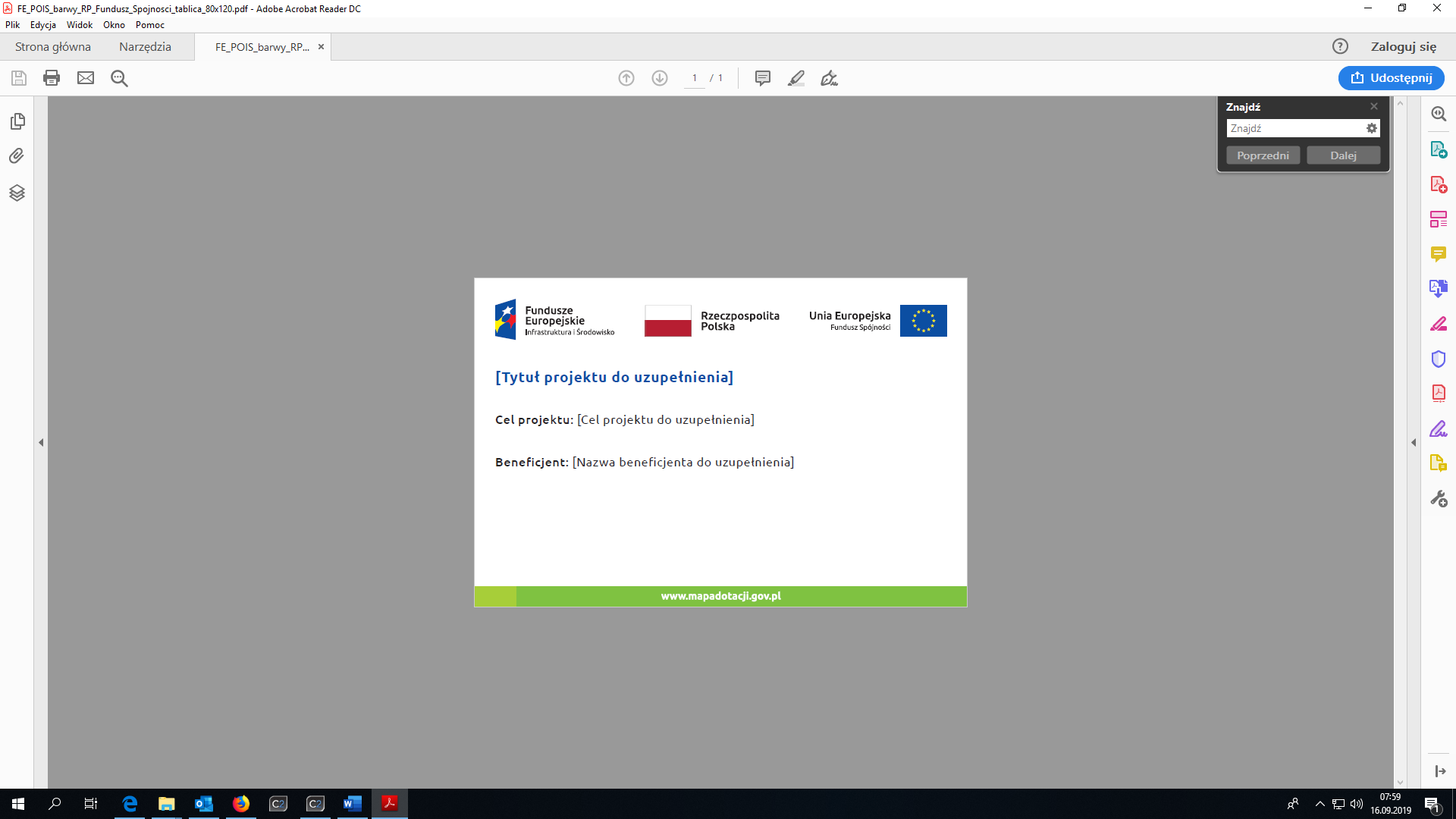 1.W ramach przygotowania koncepcji Wykonawca uzgodni z Zamawiającym koncepcję szaty graficznej tj. projektów zawartości tablic i pod kątem treści oraz grafiki. Wykonawca zobowiązuje się do wprowadzenia uwag Zamawiającego. Ustalanie koncepcji odbędzie się na drodze korespondencji e-mailowej lub osobiście. Zamawiający ma do 3 dni roboczych na odniesienie się do koncepcji Wykonawcy. Wykonawca ma do 3 dni roboczych na wprowadzenie uwag Zamawiającego (proces może być powtarzany do uzyskania zadowalającego przez Zamawiającego efektu). 2. Wykonawca wykona projekt techniczny konstrukcji i montażu tablicy wraz z jej kolorystyka i przedstawi go do akceptacji Zamawiającego.3. Tablice projektowane jako jednostronne o wielkości formatu A3 w układzie poziomym, szkło hartowane grubości min. 6mm z otworami montażowymi (4 szt) średnicy 6-10mm umożliwiające zamontowanie tablicy do ściany murowanej lub drewnianej za pomocą uchwytów montażowych4. Wykonawca w ramach ustalonego wynagrodzenia zapisanego w umowie na opracowanie tablic przenosi na zamawiającego wszelkie autorskie prawa majątkowe oraz prawa pokrewne do nieograniczonego w czasie i w pełni korzystania i rozporządzania całością lub fragmentem zrealizowanego przedmiotu zamówienia w kraju i za granicą5.Informacja o dofinansowaniu powinna być zgodna z Wytycznymi dotyczącymi zasad promocji i oznakowania projektów dostępnymi na stronie: https://www.funduszeeuropejskie.gov.pl/strony/o-funduszach/promocja/zasady-promocji-i-oznakowania-projektow-1/         oraz http://www.funduszeeuropejskie.gov.pl/media/21172/Podrecznika_wnioskodawcy_i_bene ficjenta_info_promo_140616.pdf 6.Wykonawca dokonuje składu graficznego do druku. 7.Gwarancja na całość robót (w tym: tablice, stelaże, montaż) - min 7  lat; Gwarancja nie obejmuje dewastacji przez osoby trzecie. 8.Wykonawca zobowiązany jest przy wykonywaniu tablicy oraz przy jej montażu do ścisłej współpracy z Zamawiającym i podmiotem pełniącym rolę Nadzoru Przyrodniczego w projekcie, który wskazany zostanie Wykonawcy przez Zamawiającego po jego wyłonieniu.9.Treść plansz pamiątkowych przedstawia się następująco: 10. Tablice muszą zostać umieszczone w miejscach realizacji infrastrukturalnych działań projektu - zgodnie z załącznikiem tabelarycznym do UmowyII. Odbiór prac:Odbiór zamówienia nastąpi protokolarnie w dwóch etapach: Etap I - Koncepcja, zaprojektowanie treści, wraz z przekazaniem ich w wersji edytowalnej (formaty: .doc, .jpg, .tiff, .cdr, .dwg - na nośniku cyfrowym w ilości 2 szt) do wykorzystania przez Zleceniodawcę. Etap II – Wykonanie, dostawa i montażIII. Termin wykonania zamówieniaEtap I – opisany w punkcie 2.1 : do 30.09 2020r.Etap II – opisany w punkcie 2.2 : do 30.11.2020r. lpNazwa BeneficjentaTytuł projektuCel projektu1.RegionalnaDyrekcja Ochrony Środowiska w KrakowieOchrona zagrożonych gatunków i siedlisk chronionych w ramach sieci Natura 2000 w MałopolsceUtrzymanie siedlisk nietoperzy w obiektach zabytkowych